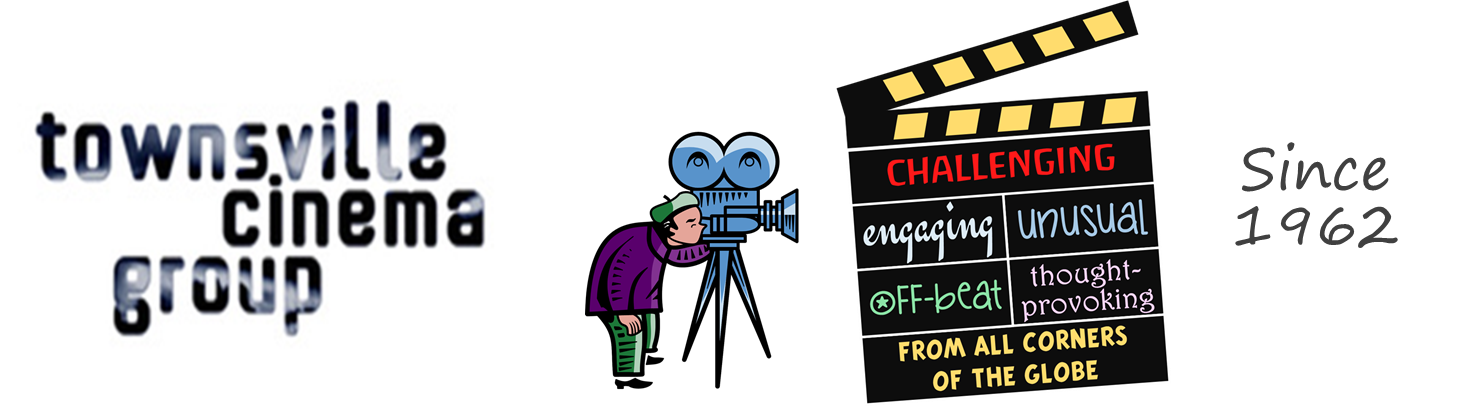 PO Box 1821, Aitkenvale Q4814MEMBERSHIP 2019 SEASONThis form is for members renewing from the 2019 season only.Renewals will be accepted up to 31 January 2019 for $100.New Membership fee: $110 per personTAKE ADVANTAGE OF THIS OFFER NOW!From 1 February 2019 all renewals will be treated as new members – fee $110.Return this form with your payment or EFT advice to PO Box 1821, Aitkenvale Q 4814.
Your membership card will be posted out in February 2019.Website: 	www.cinemagroup.org.au
Email:	info@cinemagroup.org.au
Contacts: 	Elizabeth Pegg (0437 676 122)
	Bruce Gibson-Wilde (4779 2815)Your name(s)…………………………………………………………………..Up to 3 persons with the same postal address may apply
on one form. All persons must be members of the 2015 season.Your age group (this item is optional) □  up to 25   □ 26-35   □ 36-45   □ 46-55   □ over 55 □  up to 25   □ 26-35   □ 36-45   □ 46-55   □ over 55 □  up to 25   □ 26-35   □ 36-45   □ 46-55   □ over 55How did You hear about Us (this item is optional)    □ Renewal □ Friends □ Website □ facebook                    □ Program from  location ……… …        □Other …………….Tick box(es) as appropriate.
Information is used for statistics only.Postal AddressEmail address(preferred) (alternative) ..……………………………………………..Signed Date PAYMENT
Membership:	.… renewing members @ $110 ea.
I will pay by□ cheque/money order (payable to Townsville Cinema Group)□ direct deposit (EFT) to BSB 484-799, Account 00 229 2071
   When paying by direct deposit, please include your name as a referenceI will pay by□ cheque/money order (payable to Townsville Cinema Group)□ direct deposit (EFT) to BSB 484-799, Account 00 229 2071
   When paying by direct deposit, please include your name as a reference